文藻外語大學109學年度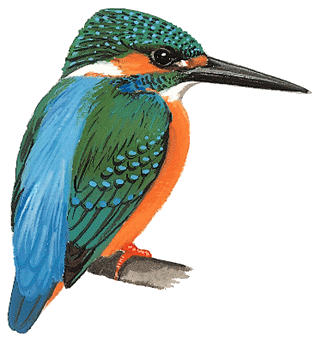 校園環境生態圖文比賽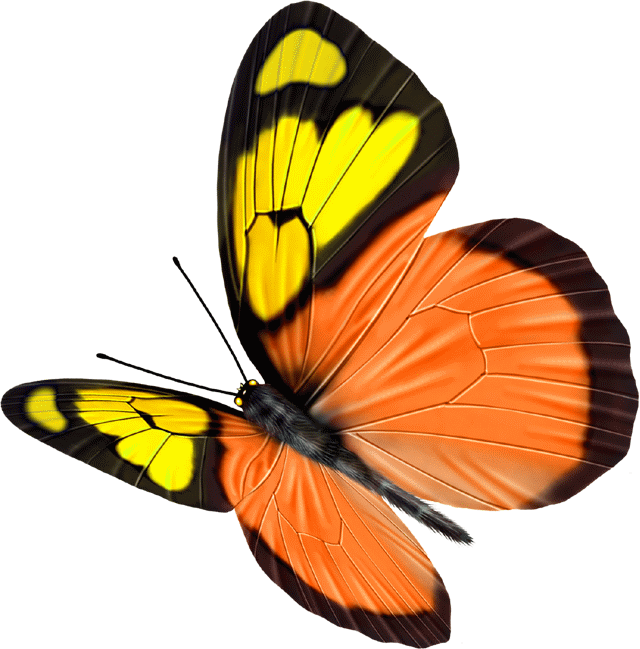 目    的：為使文藻人認識校園環境生態及重視生活教育，進而增進對環境知識之傳遞、態度的培養與行動的養成產生助益。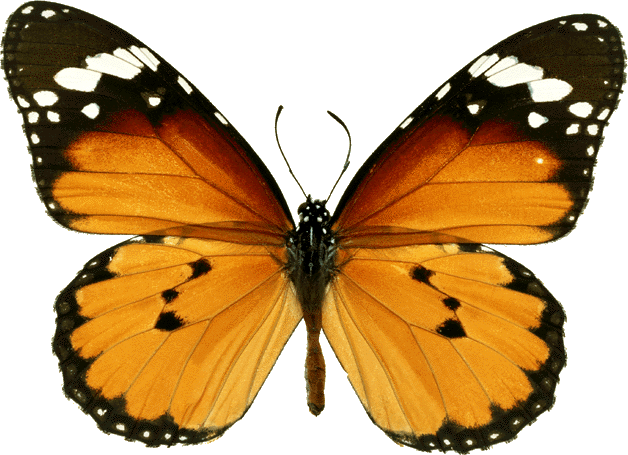 主辦單位：學生事務處生活輔導組辦理方式：參加對象：全校學生。截止日期：即日起至109年10月23日止。作品內容：以校園內之生態為限(例：動、植物、昆蟲及鳥類等)，並寫下250字以內之文字介紹生態及想法。規格：以A4大小規格(不限照片或是繪畫形式)，以電子檔寄E-mail：99831@mail.wzu.edu.tw（檔名：生態圖文/班級/學號/姓名）。底圖及邊框等可自行設計，而文字之字型及顏色等，可用電腦列印、毛筆或硬筆書寫。評審標準：聘請專家學者進行評審          構圖創意+攝影技巧50%、文字表達50%。          內容格式不符、圖文抄襲者不予受理。獎勵方式：第一名：名額１名，價值2,000元獎品一份及獎狀乙幀。第二名：名額１名，獎金1,500元獎品一份及獎狀乙幀。第三名：名額１名，獎金1,000元獎品一份及獎狀乙幀。佳  作：名額3名，獎金500元獎品一份及獎狀乙幀。注意事項：得獎名單除於學校網頁公告外，另行以簡訊通知得獎同學。甄選作品如均未達水準，得由評審委員決定從缺或不足額入選。獲獎者之參賽作品，版權歸學校作者共同擁有，學校可逕行使用於宣導、發表、出版、佈置、展覽、刊登報章雜誌或印製書冊等。得獎作品若違反智慧財產權，將被取消資格並追回所有獎項；如涉及違法則由參賽者自行負責。同一作者限一篇作品參賽，並請自留備份，應徵作品恕不退還。承辦人：學生事務處生活輔導組劉佳勳，電話：07-3426031分機2216報名者，請填寫問卷調查，感謝您提供寶貴的意見。生輔組網站>最新公告校園環境生態圖文比賽(網站下方連結) https://forms.gle/zjavDDK48aoo8DpS7照片黏貼處5╳7英吋＝12.7公分x17.78公分請以250字內文字表達創作意涵（本格頁面可自行設計頁面及圖文樣式，並轉成PDF檔）範例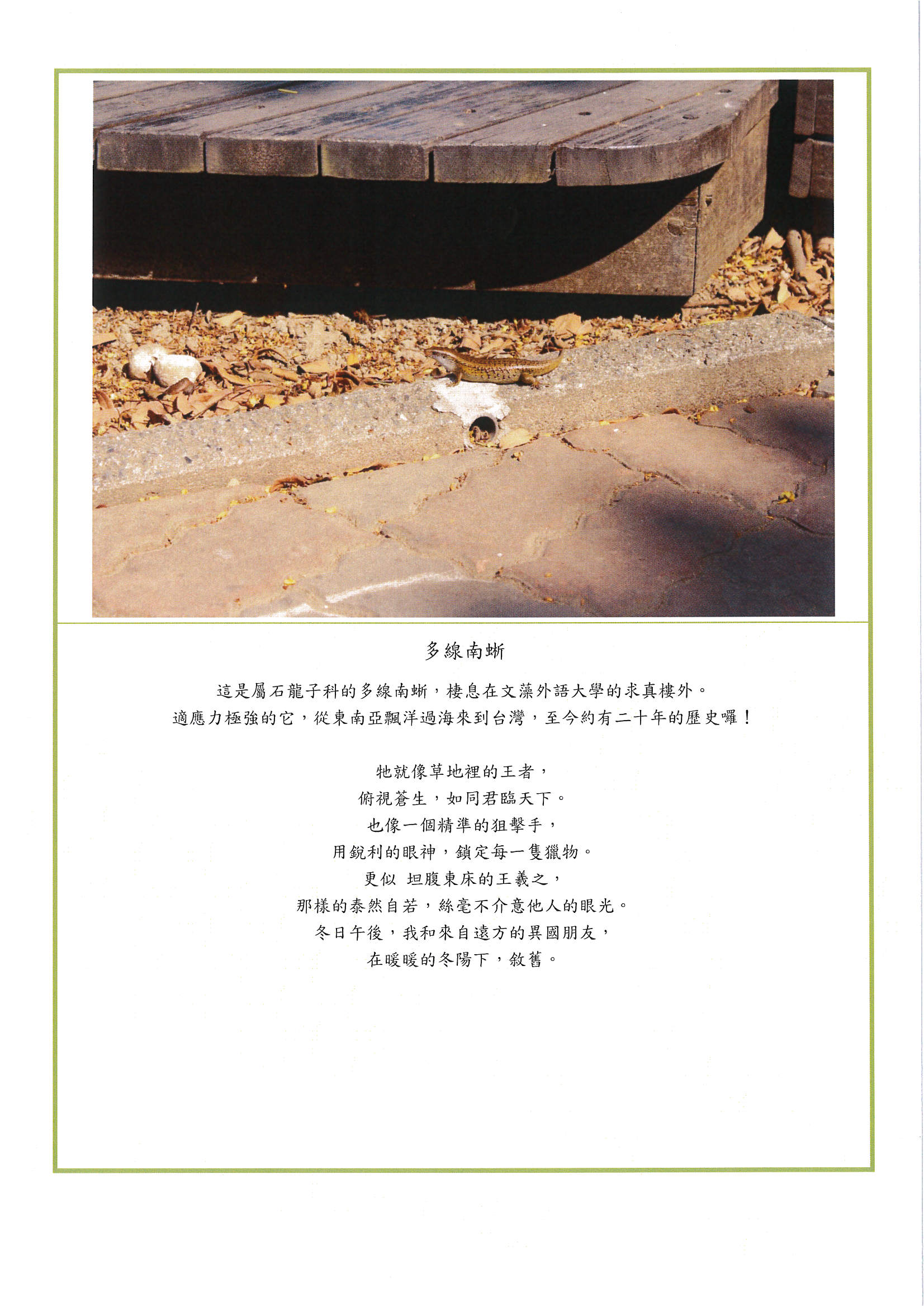 範例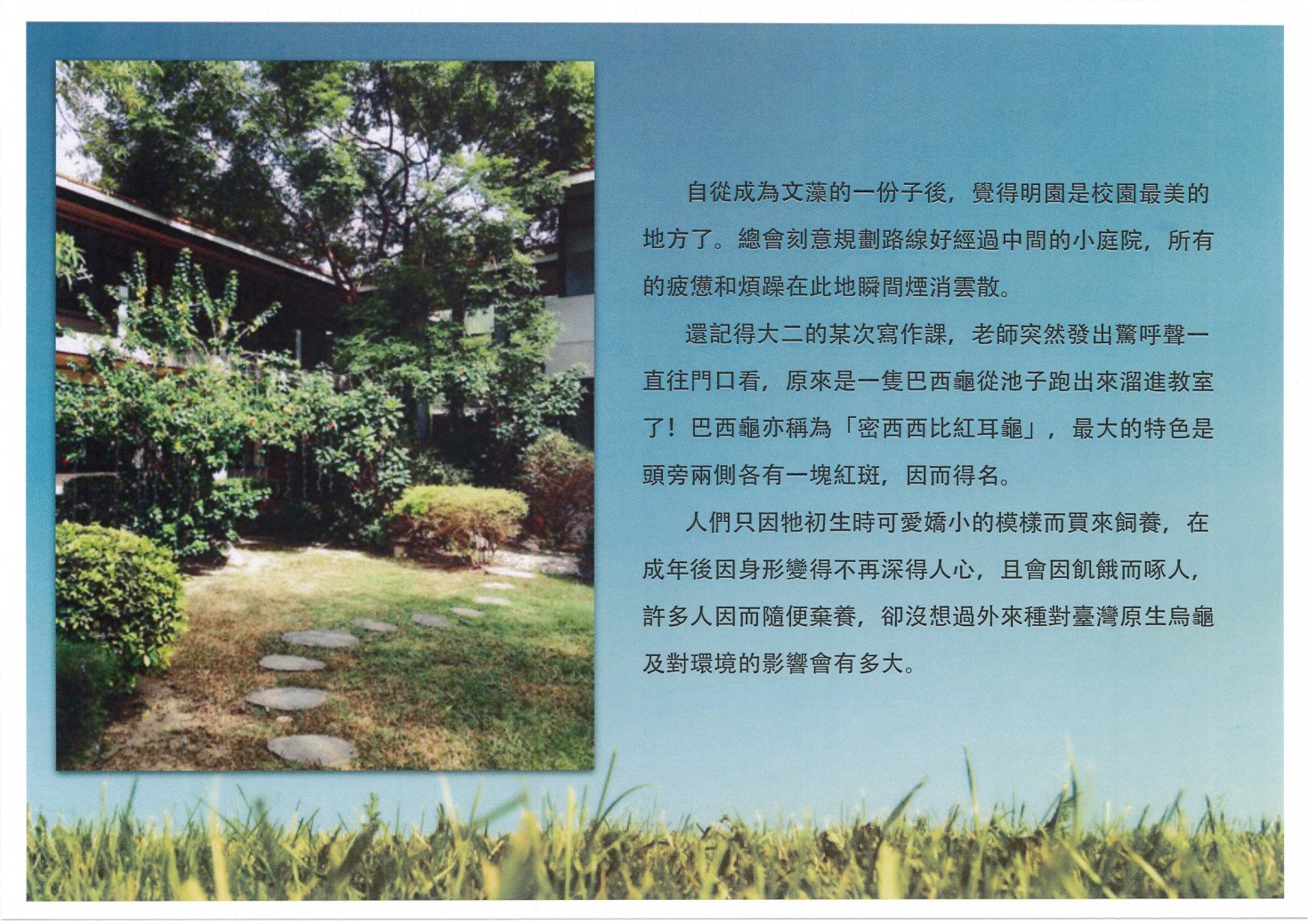 